Projektantrag für finanzielle Mittel aus der 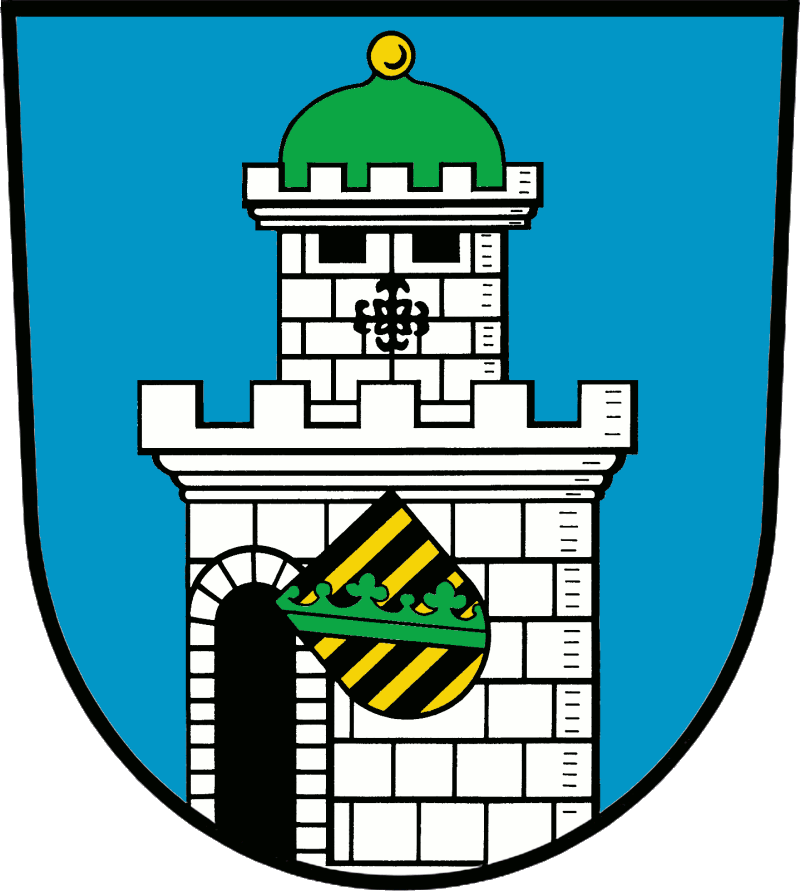 Integrationspauschale der Stadt Bad Belzig Die Differenz zwischen Einnahmen und Ausgaben muss 0 betragen. Hiermit erkläre ich die Richtigkeit und Vollständigkeit meiner Angaben. Des Weiteren erkläre ich, dass:mit der Maßnahme noch nicht begonnen wurde und auch vor Bekanntgabe des Zuwendungsbescheides nicht begonnen wird (als Vorhabenbeginn ist grundsätzlich der Abschluss eines der Ausführung zuzurechnenden Lieferungs- und Leistungsvertrages zu werten) sowieeine ordnungsgemäße Geschäftsführung aufweise.Name in Druckbuchstaben:(unterschriftsberechtigte Person des Trägers)………………………………………………………………………………………………..Datum & Unterschrift Projektträger:(unterschriftsberechtigte Person des Trägers)………………………………………………………………………………………………Angaben zum TrägerAngaben zum TrägerAngaben zum TrägerDatum des Antrages:	Projekttitel:Durchführungsort:Durchführungszeitraum:(von - bis) Name Projektträger:Adresse:Ansprechperson:Kontakt-Mail:Telefonnummer:Geplante Teilnehmendenzahl:  Projektbeschreibung  Projektbeschreibung  Projektbeschreibung Kurzbeschreibung des Projektes (Was soll weshalb wo, wie, mit wem und wann umgesetzt werden? -> Welche Maßnahmen sind geplant? Welche Ausgangssituation lag vor? Welche Ziele sollen erreicht werden? Wie soll die Zielgruppe angesprochen werden? Ist Öffentlichkeitsarbeit geplant? Etc.) Kurzbeschreibung des Projektes (Was soll weshalb wo, wie, mit wem und wann umgesetzt werden? -> Welche Maßnahmen sind geplant? Welche Ausgangssituation lag vor? Welche Ziele sollen erreicht werden? Wie soll die Zielgruppe angesprochen werden? Ist Öffentlichkeitsarbeit geplant? Etc.) Kurzbeschreibung des Projektes (Was soll weshalb wo, wie, mit wem und wann umgesetzt werden? -> Welche Maßnahmen sind geplant? Welche Ausgangssituation lag vor? Welche Ziele sollen erreicht werden? Wie soll die Zielgruppe angesprochen werden? Ist Öffentlichkeitsarbeit geplant? Etc.) Kosten- und FinanzierungsplanKosten- und FinanzierungsplanKosten- und FinanzierungsplanAUSGABENAUSGABENBetrag(Beispielsummen bitte löschen.)  (Beispielsummen bitte löschen.)  z.B. Honorar z.B. Honorar 100,00 €z.B. Bastelmaterialz.B. Bastelmaterial80,00 €z.B. Fahrkosten (à 0,20 €/ km)z.B. Fahrkosten (à 0,20 €/ km)10,00 €Ggf. weitere Zeilen einfügen Ggf. weitere Zeilen einfügen Ausgaben gesamt: Ausgaben gesamt: 190,00 €EINNAHMENEINNAHMENEigenmittelEigenmittel10,00 €Evtl. andere FinanzierungsquellenEvtl. andere Finanzierungsquellen50,00 €Ggf. weitere Zeilen einfügenGgf. weitere Zeilen einfügenAus der Integrationspauschale beantragte Summe:	Aus der Integrationspauschale beantragte Summe:	130,00 €Einnahmen gesamtEinnahmen gesamt190,00 €